Antrag auf Verleihung der „Goldenen Ehrennadel“ des Landesverbandes Hannoverscher Rassekaninchenzüchter e.V.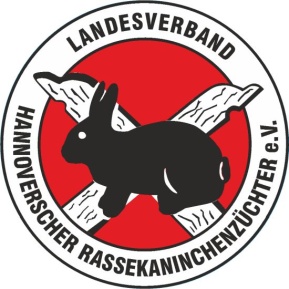 Der        beantragt dem Züchter/der Züchterinfür 40jährige Mitgliedschaft in einem dem Landesverband angeschlossenen Verein und zwarfür  20jährige Tätigkeit als Vorstandsmitglied und zwarund organisatorische Tätigkeit über den Verein hinaus  ( z.B. KV-Vorstand, Club, etc)die „Goldene Ehrennadel“ des Landesverbandes Hannoverscher Rassekaninchenzüchter e.V. zu verleihen.Die obigen Angaben stimmen mit den Unterlagen überein und werden von mir bestätigt.     ,                                                                                                                                                                                   Ort         Datum	                                                           Stempel					Unterschrift des Vereinsvorsitzenden____________________________________________________________________________________________________________________________________________________________(Vom Kreisverband auszufüllen)Obige Angaben sind mir glaubhaft nachgewiesen und ich befürworte die Verleihung     ,                                                                                                                                                   Ort	  Datum                                         		Stempel                                                        (Unterschrift des Kreisverbwd3vorsitzenden)Vor- und ZunameGeburtsdatumWohnortStraße und Hausnummer 1 vonbiszusJahre2.vonbiszusJahre3.vonbiszusJahreInsgesamtJahre1 vonbiszusJahre2.vonbiszusJahre3.vonbiszusJahreInsgesamtJahre1 vonbis2.vonbis3.vonbis